ООО «ЮрСпектр»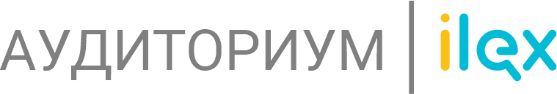 Почтовый адрес: 220079, г. Минск, а/я 220Тел./факс (многоканальный): 308-28-28Р/с BY53POIS30120001127801933005в ЦБУ № 17 ОАО «Паритетбанк»,БИК POISBY2X, УНН 101528828, ОКПО 37521934Налоги-2021: налог на прибыль, ресурсные налоги, транспортный налог1. Порядок исчисления и уплаты налога на прибыль в 2021 году.1.1. Определение облагаемой базы по налогу на прибыль. Применение льгот и ставок по налогу на прибыль.1.2. Отнесении расходов на затраты, учитываемые при налогообложении прибыли, в том числе нормируемых затрат.1.3. Квалификация внереализационных доходов и расходов при исчислении налога на прибыль.2. Исчисление и уплата налога на недвижимость, земельного налога, экологического налога.3. Транспортный налог.3.1. Порядок исчисления, ставка, льготы.3.2 Порядок и сроки представления налоговых деклараций (расчетов) и уплаты транспортного налога.Лектор: Бурдюк Олег Алексеевич, аудитор, налоговый консультант, заместитель председателя Палаты налоговых консультантов.Будем рады видеть Вас на нашем мероприятии!Смотрите анонсы мероприятий и другую полезную информацию на страницах ilex.by                                                                            и в соцсетях:                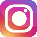 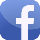 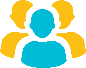 Целевая аудитория: главные бухгалтеры и бухгалтеры организаций, применяющих как общую систему налогообложения, так и упрощенную.13 октября 2021 года10.00 – 13.00Аудиториум ilexУчастие оформляется договором и актом оказанных услуг. Доступна возможность обмена электронными документами за услугу на сервисе podpis.by. 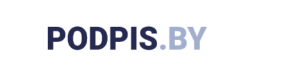 